Задание для 2Г (Живопись) по живописи, 03.02.2022
Тема: «Натюрморт из двух предметов быта, разных по форме и цвету». Техника акварели, технический приём «алла-прима мазком».Цель: Разобраться в цветовых и тональных отношениях: передать состояние освещённости предметов в среде.
Задачи:-  Умение передавать цвет предмета в зависимости от освещения и окружающей среды
-  Умение смело наносить цветные рефлексы от соседних предметов
-  Учить лепить форму цветом
-  Развивать цветовосприятие
-  Воспитывать интерес к живописи    Практическая работа:
1. Выполнить линейный рисунок натюрморта.2. Выявить светотеневые градации изменения освещенности предмета по его форме и отметить их карандашом.3. Начало работы в цвете. Уточняются основные тональные и цветовые отношения предметов на свету, выявляется форма предметов. Начать можно с драпировки и уже потом переходить непосредственно к предметам. В процессе работы сравниваем мазки между собой по тону и цвету. Далее переходим к полутени, она на тон будет плотнее, чем свет. После того как написали свет и полутень, переходим к собственной тени, она будет самым темным составляющим предмета. Далее необходимо точно проследить как ложится падающая тень.  
4. Связать предметы с окружающей средой, при помощи рефлексов. 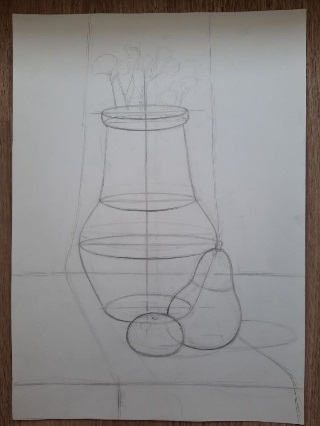 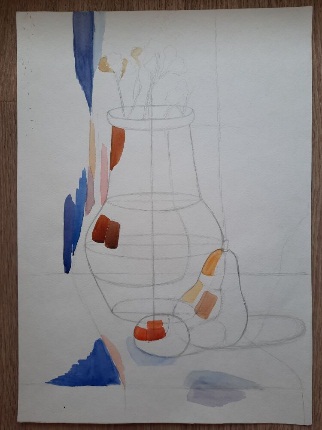 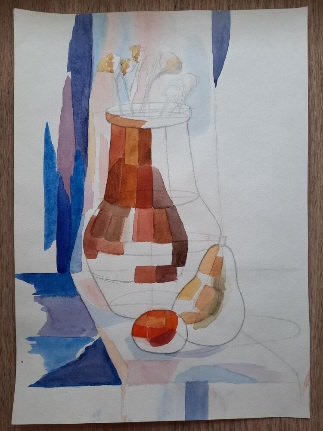 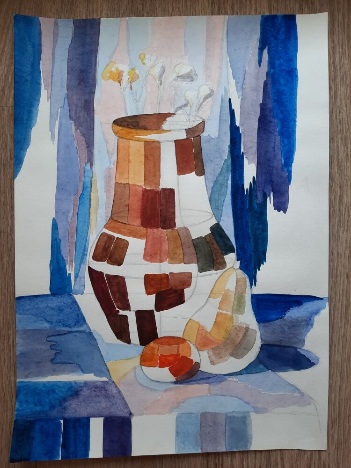 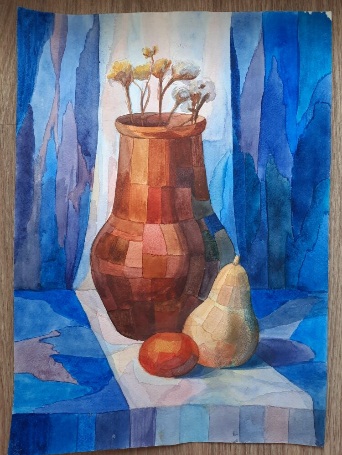 